The Westbrook Posse, Inc.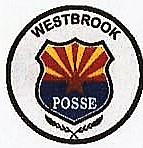 (A 501c3 CHARITABLE CORPORATION)18827 N. Country Club Parkway - Peoria, Arizona 85382623-566-3133www.WestbrookPosse.comAPPLICATION FOR MEMBERSHIP - POSSE(Please Print All Information)Name______________________________________  Spouse __________________________   (Last)                                 (First)                                  (MI)			            (First)Address_______________________________  Zip__________  Phone___________________   Cell Phone ______________________  E-Mail Address _______________________________Date of Birth ___________  Height ______  Weight ______ Soc. Sec. # ___________________Physical Condition ____________________  Westbrook Village Resident? ________________(Excellent-Good-Fair-Poor)Are you regularly absent from Westbrook Village?_________ If yes, how long?_____________Valid Driver’s License #__________________________ State______ Exp Date____________Any driving restrictions? ________________________________________________________Any driving violations in the past 3 years? __________________________________________Experience with two-way radio? __________________________________________________Prior Police experience? ________________________________________________________Military experience? ___________________________________________________________Have you been convicted of a felony?______________________________________________I understand that: I will abstain from the use of alcohol for eight (8) hours prior to performing Posse duties. I may be called for duty on either day or night shifts. I am required to volunteer a minimum of four (4) hours per week. I will be required to serve a probationary period of six (6) months. All equipment issued or furnished is the property of the Posse and must be returned when my service is terminated.  I will be subject to, and governed by the Posse by-laws, rules and regulations.  I will be required to work with members of the opposite sex.Please see the attached sheet for additional information.Date_________________         Signature:____________________________________________________________________________________________________________________The Review Board recommends:    Accept__________  Reject________  Date___________Chairman __________________  Member________________  Member________________Member ___________________  Member________________  Member________________Applicant’s Assigned P# __________  Beginning Date___________ Ending Date ________April 5, 2018